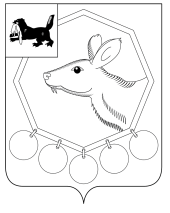 30.07.2018№ 31/4РОССИЙСКАЯ ФЕДЕРАЦИЯИРКУТСКОЙ ОБЛАСТИМУНИЦИПАЛЬНОЕ ОБРАЗОВАНИЕ«БАЯНДАЕВСКИЙ РАЙОН»ДУМАРЕШЕНИЕОБ УТВЕРЖДЕНИИ СТРУКТУРЫ АДМИНИСТРАЦИИ МУНИЦИПАЛЬНОГО ОБРАЗОВАНИЯ «БАЯНДАЕВСКИЙ РАЙОН» Рассмотрев представленную мэром МО «Баяндаевский район» Табинаевым А.П. структуру администрации МО «Баяндаевский район», руководствуясь ч. 8 ст. 37 Федерального закона от 6 октября 2003 года № 131-ФЗ «Об общих принципах организации местного самоуправления в Российской Федерации», ст. ст. 27, 47 Устава муниципального образования «Баяндаевский район»,ДУМА РЕШИЛА:Внести изменения в структуру  администрации муниципального образования «Баяндаевский район», утвержденную решением Думы МО «Баяндаевский район» от 24 апреля 2015 года № 6/9, изложив ее в новой редакции (Приложение).Настоящее решение опубликовать в районной газете «Заря» и разместить на официальном сайте МО «Баяндаевский район» в информационно-телекоммуникационной сети «Интернет».5. Настоящее решение вступает в силу официального опубликования в районной  газете «Заря»  и на официальном сайте МО «Баяндаевский район» в информационно - телекоммуникационной сети «Интернет».                          Председатель Думы муниципального образования«Баяндаевский район»В.И. ЗдышовМэр муниципального образования«Баяндаевский район»А.П. ТабинаевПриложение к решению Думы МО «Баяндаевский район»от 30 июля 2018 года № 31/4Структура администрации муниципального образования «Баяндаевский район»Мэр МО «Баяндаевский район»Глава администрации МО «Баяндаевский район»Заместитель мэра МО «Баяндаевский район» по социальному развитиюЗаместитель мэра МО «Баяндаевский район» по экономическому развитию       